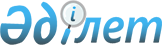 О внесении изменений и дополнений в постановление акимата Акмолинской области от 17 апреля 2008 года № А-3/134 "Об утверждении перечня объектов коммунальной собственности, подлежащих приватизации"
					
			Утративший силу
			
			
		
					Постановление акимата Акмолинской области от 11 декабря 2009 года № А-13/534. Зарегистрировано Департаментом юстиции Акмолинской области 11 января 2010 года № 3343. Утратило силу - постановлением акимата Акмолинской области от 6 апреля 2011 года № А-3/112

      Сноска. Утратило силу - постановлением акимата Акмолинской области от 06.04.2011 № А-3/112.

      В соответствии с Законами Республики Казахстан от 23 декабря 1995 года «О приватизации», от 23 января 2001 года «О местном государственном управлении и самоуправлении в Республике Казахстан» акимат Акмолинской области ПОСТАНОВЛЯЕТ:



      1. Внести в постановление акимата Акмолинской области «Об утверждении перечня объектов коммунальной собственности, подлежащих приватизации» от 17 апреля 2008 года № А-3/134 (зарегистрировано в Реестре государственной регистрации нормативных правовых актов № 3250, опубликовано 20 мая 2008 года в газете «Арка Ажары» и 20 мая 2008 года в газете «Акмолинская правда») следующие изменения и дополнения:

      в перечне объектов коммунальной собственности, подлежащих приватизации, утвержденном указанным постановлением:

      в строках, порядковые номера 49, 50, 51, 52 слова «МСУ «Первомайское детское психоневрологическое и для детей с нарушением функции опорно-двигательного аппарата» Департамента координации занятости и социальных программ Акмолинской области» заменить словами «ГУ «Аппарат акима Первомайского сельского округа Астраханского района»;

      строки, под порядковыми номерами 36, 111 исключить;

      дополнить строками, порядковые номера 112-117 следующего содержания:

«»;

      в примечании «Расшифровка аббревиатур и сокращений» строку «МСУ-медико - социальное учреждение» исключить.



      2. Настоящее постановление вступает в силу со дня государственной регистрации в Департаменте юстиции Акмолинской области и вводится в действие со дня официального опубликования.      Аким Акмолинской области                   А.Рау
					© 2012. РГП на ПХВ «Институт законодательства и правовой информации Республики Казахстан» Министерства юстиции Республики Казахстан
				112Автомашина ВАЗ 21213 102, 2005 года выпуска, государственный номер С175BUЦелиноградский район,

с. ИльинкаГУ «Аппарат акима Караоткельского сельского округа Целиноградского района»113Автомашина ВАЗ 21213 Нива, 2002 года выпуска, государственный номер С437КСАстраханский район,

с. УзункольГУ «Аппарат акима Узункольского сельского округа Астраханского района»114Автомашина ГАЗ 31029 «Волга», 1993 года выпуска, государственный номер С435КССандыктауский район, п. Балкашино,

ул. Абылай хана, 121ГКП на ПХВ Редакция районной газеты «Сандыктауские вести» при отделе внутренней политики Сандыктауского района»115Автомашина ВАЗ 21070, 2000 года выпуска, государственный номер С178КSг. СтепногорскГУ «Областная школа-интернат для одаренных в спорте детей имени Богенбай-батыра» управления туризма, физической культуры и спорта Акмолинской области116Здание Алгабасской средней школыАстраханский район,

с. АлгабасГУ «Отдел образования Астраханского района»117Административное здание аппарата акима Кайнарского сельского округаАстраханский район,

с. КайнарГУ «Аппарат акима Кайнарского сельского округа Астраханского района»